CHINAPLAS SHANGHAI 2024 KATILIM BAŞVURU FORMUCHINAPLAS SHANGHAI 2024 KATILIM BAŞVURU FORMUGenel Şartlar;Müracaatta bulunduğum şartların kabul edildiği anlamına gelir. Bu form Tur Sözleşmesidir. İlk müracaatta tur bedelinin %100’ü tahsil edilir. Ödeme şartlarına uyulmadığı takdirde tur iptal edilir.İptallerde tur bedelinin %100’ü iadesizidir. Tur başladıktan sonra, tur programına uymak zorunludur. Talep edilen değişiklikler, teknik şartlar dâhilinde değerlendirilir.Paket Programa Dahil Olan HizmetlerFuar giriş biletleri,Çin Grup Vize ve Başvuru Bedeli,Şangay şehir turu, (Yu Garden, The Bund, Oriental Pearl TV Tower, Nanjing Road)30.000 Euro kapsamlı Seyahat Sağlık Sigortası•	Türk Havayolları ile İstanbul-Shanghai-İstanbul ekonomi sınıfı gidiş-dönüş uçak bileti,•	Tüm Havalimanı vergileri,•	5* otelde 5 gece kahvaltı dahil konaklama,•	Havalimanı - Otel transferleri,•	Otel - Fuar Alanı transferleri,•	Türkçe asistanlık hizmeti,•	1 Akşam gala yemek organizasyonuBANKA BİLGİLERİProgram KoduDestinasyon/Süre/GecelemeOtel Adıİki KişilikOda da Kişi BaşıPaket Program BedeliTek KişilikOdaPaket Program BedeliProgram 122 - 27 Nisan 2024Paket ProgramıTHY ile 5 Gece 6 Gün5* Jing Jiang Tower Hotel 2950 USD(        )3250 USD(        )Şirket UnvanıYetkilisi:Fatura Adresi:Vergi Dairesi:Vergi No:Tel:Faks:E-posta:İsim ve Soy isim (Pasaportta yazdığı hali)           Doğum Tarihi T.C. NoE-MailCep Telefonu1)2)3)4)5)Yetkili Ad Soyad:Tarih:İmza:KAŞE-İMZABank Name / Banka Adı 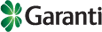 Branch / Şube Beyoğlu Ticari (1671) - IstanbulAccount Name / Hesap AdıUSD Account / HesabıAccount Number / Hesap Numarası 9082464 USD A/CCompany Name / Alıcı HIS Uluslararası Turizm Seyahat Acentası Ltd.Sti.IBAN TR52 0006 2001 6710 0009 0824 64Swift CodeTGBATRISXXX